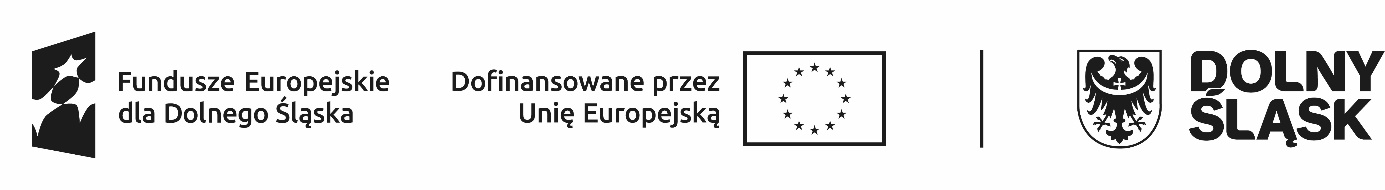 Ząbkowice Śl., dnia ...........................................................................Imię i nazwisko……………………………………………………………………………………adres zamieszkaniaPOWIATOWY URZĄD PRACYW ZĄBKOWICACH ŚLĄSKICHUL. POWSTAŃCÓW WARSZAWY  757-200 ZĄBKOWICE Śl.OŚWIADCZENIEŚwiadoma(y) odpowiedzialności karnej wynikającej z art. 233 § 1 Kodeksu Karnego 
„kto składając zeznania mające służyć za dowód w postępowaniu sądowym lub innym postępowaniu prowadzonym na podstawie ustawy, zeznaje nieprawdę lub zataja prawdę podlega karze pozbawienia wolności od 6 miesięcy do lat 8”.Oświadczam, że nie otrzymuję dofinansowania kosztów opieki nad dzieckiem/dziećmi do lat 6 lub niepełnosprawnym dzieckiem/dziećmi do lat 7 od innego podmiotu niż Powiatowy Urząd Pracy w Ząbkowicach Śląskich. W przypadku otrzymania dofinansowania kosztów opieki nad dzieckiem/dziećmi do lat 6 lub niepełnosprawnym dzieckiem/dziećmi do lat 7 przez inny podmiot zobowiązuję się poinformować tut. urząd w ciągu 7 dni od dnia otrzymania dofinansowania...................................................Data i podpis 